Příloha 2Vysvětlení ke cvičení, str. 37/cv. 1Pomůcky: kostky z lega nebo dřevěné kostky, víčka (vystřižená kolečka), čtvercová síťS dětmi je třeba procvičit pojmy SLOUPEČEK a ŘADA. Můžete použít spoustu námětu z praxe:Sloupec-vysoký komín, věž, lampa u silnice, vysoký panelák,… -směr nahoru, jdeme do výšky, stoupámeŘada – nástup v tělocviku- stojíme vedle sebe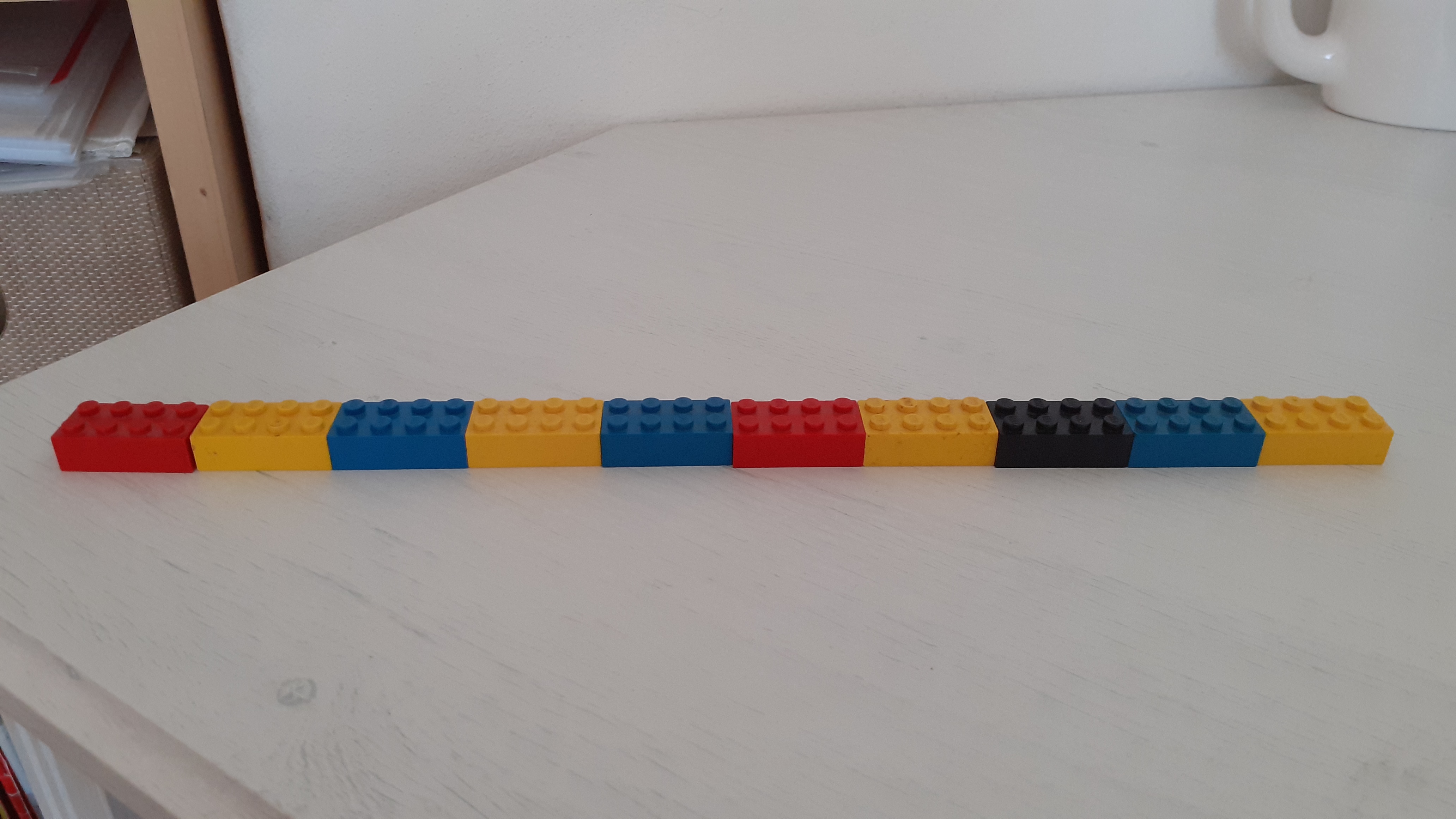 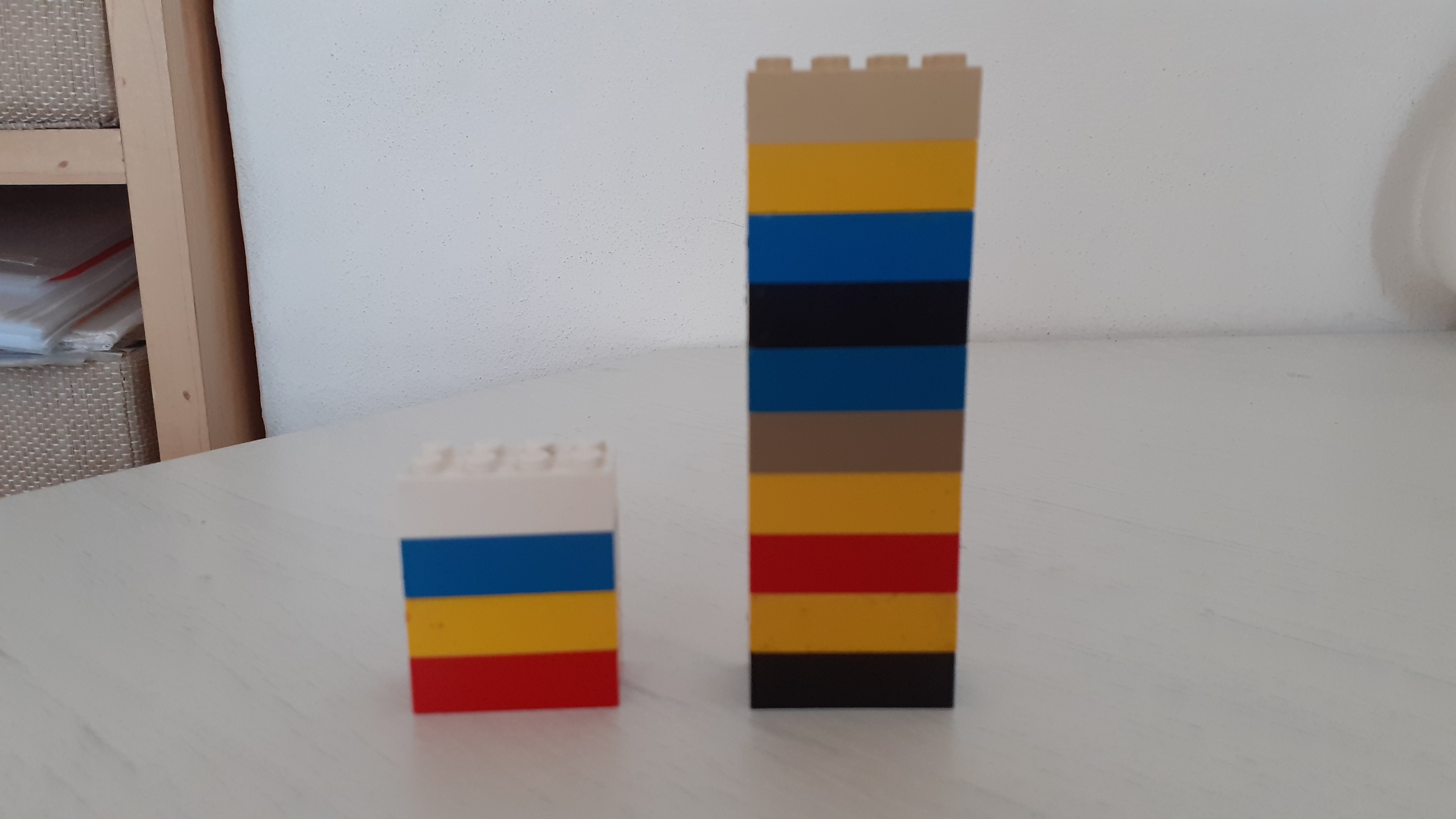 Práce s kostkami:Postav sloup ze 4 kostiček.Postav komín z 10 kostiček.Udělej řadu z 8 kostek.Udělej řadu z  10 kostek.Práce s víčky :Vytiskněte si čtvercovou síť a zadávejte úkoly:Vezmi si tři víčka a vytvoř sloup (víčka děti pokládají na čtvercovou síť)Vezmi si  5 víček a vytvoř řaduVytvoř z víček 2 řady po 3 víčkáchVytvoř 3 sloupečky, v každém musí být 4 víčkaPráce se čtvercovou sítí:Poté dejte dětem čtvercovou síť a zeptejte se, jak by na ní vyznačili sloup a řadu. Vybarvi 5 kostiček, aby vytvořily sloup (jednou barvou)Vybarvi 8 kostiček, aby vytvořily řadu……..Str. 37/cv1Dávejte dětem otázky:	Ukaž na obrázku řadu, první řadu, druhou řadu.                    Kolik koleček je v první řadě?Kolik koleček má druhá řada?Ukaž druhý sloupeček, třetí sloupeček,…..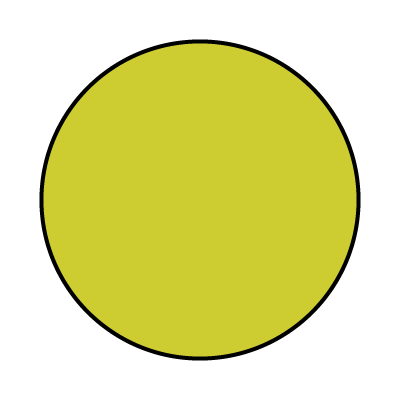 